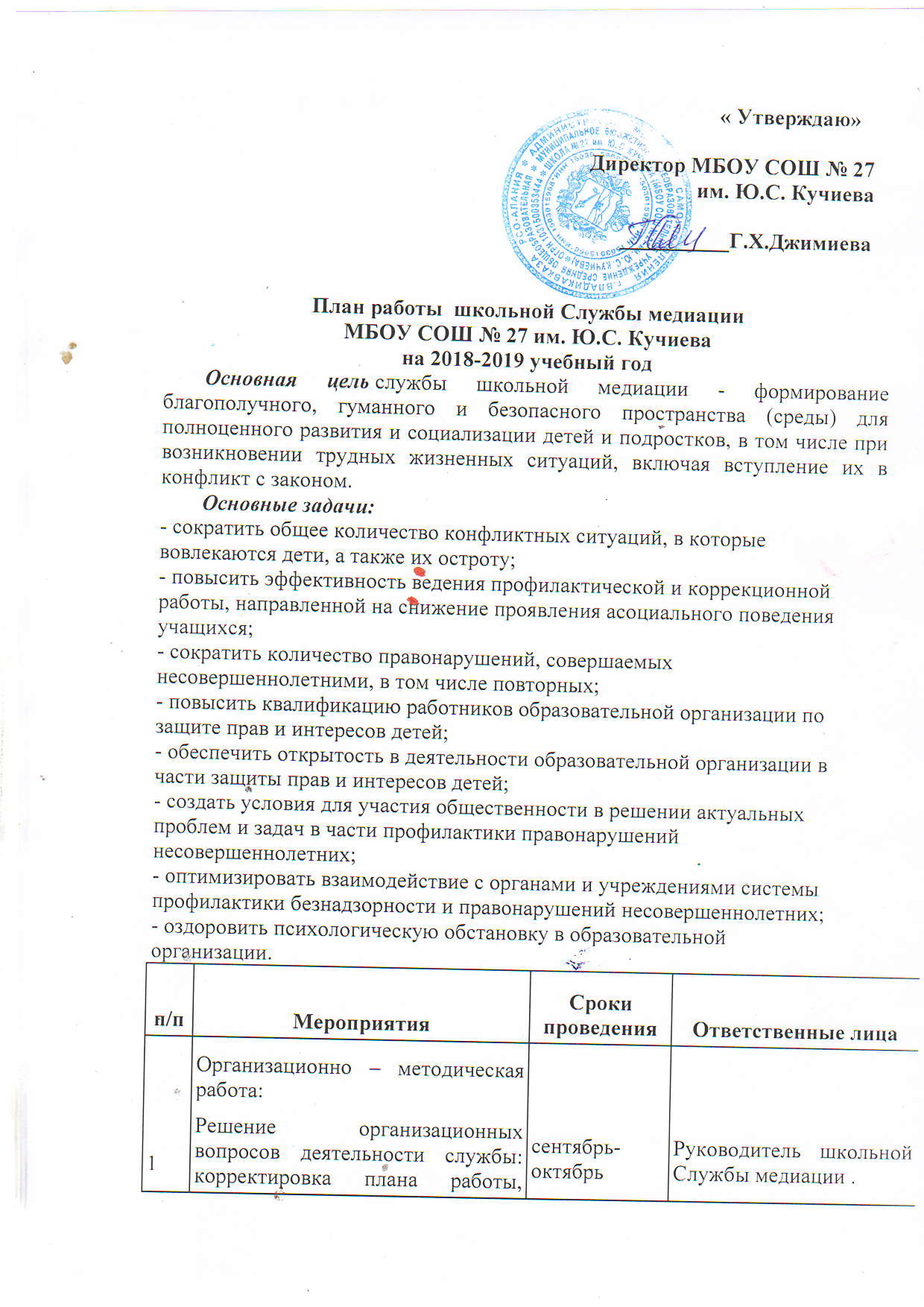 « Утверждаю»                                                                          Директор МБОУ СОШ № 27	                    им. Ю.С. Кучиева	     __________Г.Х.ДжимиеваПлан работы  школьной Службы медиацииМБОУ СОШ № 27 им. Ю.С. Кучиевана 2018-2019 учебный годОсновная цель службы школьной медиации - формирование благополучного, гуманного и безопасного пространства (среды) для полноценного развития и социализации детей и подростков, в том числе при возникновении трудных жизненных ситуаций, включая вступление их в конфликт с законом.Основные задачи:- сократить общее количество конфликтных ситуаций, в которые вовлекаются дети, а также их остроту;- повысить эффективность ведения профилактической и коррекционной работы, направленной на снижение проявления асоциального поведения учащихся;- сократить количество правонарушений, совершаемых несовершеннолетними, в том числе повторных;- повысить квалификацию работников образовательной организации по защите прав и интересов детей;- обеспечить открытость в деятельности образовательной организации в части защиты прав и интересов детей;- создать условия для участия общественности в решении актуальных проблем и задач в части профилактики правонарушений несовершеннолетних;- оптимизировать взаимодействие с органами и учреждениями системы профилактики безнадзорности и правонарушений несовершеннолетних;- оздоровить психологическую обстановку в образовательной организации.п/пМероприятияСроки проведенияОтветственные лица1Организационно – методическая работа:Решение организационных вопросов деятельности службы: корректировка плана работы, определение режима работысентябрь- октябрьРуководитель школьной Службы медиации .2Информационно – методическое совещание с классными руководителями о деятельности школьной Службы медиациисентябрьзам.директора по ВР3Формирование состава школьной Службы  медиациисентябрьРуководитель школьной Службы медиации4Информирование учащихся школы о работе школьной Службы медиациив течение годаКуратор школьной Службы медиации, члены СШМ5Проведение примирительных встречв течение  годаКуратор школьной службы медиации6Организация и проведение  семинара «Работа школьной службы медиации»ноябрьЧлены школьной Службы медиации,классные руководители7Информирование родителей первоклассников о работе школьной Службы медиацииВ течение года (родительские собрания)Куратор, классные руководители8Разработка серии занятий по обучению работе по восстановительным программам медиаторов (обучающиеся 8-9 классы)октябрь - декабрьКуратор9Размещение информации о школьной Службе медиации на сайте школысентябрь - майКуратор10Организация взаимодействия службы школьной медиации с организациями системы профилактики безнадзорности и правонарушений, органами опеки и попечительства, учреждениями дополнительного образования.В течение годаКуратор .11Индивидуальное и групповое консультирование по вопросам прав ребенкаВ течение годаПедагог-психолог12Участие в проведении классных часов в начальной школе «Как научиться дружить?» - начальная школа«Урок толерантности» - старшие классыноябрьКуратор. , члены школьной Службы медиации, классные руководители13Декада  правовых знанийдекабрьПедагог-психолог14Классный час «Первый раз в пятый класс» 5клсентябрьКл.рук,педагог- психолог 15Классный час «Класс без конфликтов» (беседа с элементами тренинга) 6 кл.октябрьКл.рук,педагог- психолог 16Классный час «Конструктивное разрешение конфликтов» 7 кл.ноябрьКл.рук,педагог- психолог17Классный час «Позитивное и негативное» (интерактивная беседа) 8 кл.декабрьКл.рук,педагог- психолог18Классный час «Учимся строить отношения» (ролевая игра) 9 кл.февральКл.рук,педагог- психолог 19Участие в семинарах, совещаниях, направленных на повышение квалификации в сфере деятельности школьной Службы медиации. По плануКуратор, члены ШСМ20Сотрудничество с Советом профилактики .в течение учебного годаКуратор, члены ШСМ21Мониторинг деятельности школьной Службы медиации за 2018-2019 учебный годмайКуратор школьной Службы медиации22Отчет о деятельности школьной Службы медиацииза 2018-2019 учебный годиюньРуководитель школьной службы медиации